Муниципальное автономное учреждение дополнительного образования  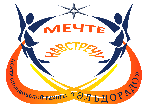 «Центр детского творчества «Эльдорадо»Положениерайонной дистанционной  интеллектуальной игры для старшеклассников«Мир знаний»1.Общие положения1.1. Общее руководство подготовкой и проведением районной дистанционной интеллектуальной игры «Мир знаний» осуществляется МАУДО «ЦДТ «Эльдорадо».1.2. Цель игры: развитие интеллектуально - творческого потенциала личности школьника. 1.3. Задачи игры: - создание благоприятных условий для реализации интеллектуальных и творческих способностей;-  развитие навыков информационной коммуникации;- активизация деятельности образовательных учреждений, занимающихся      интеллектуальным и творческим развитием старшеклассников.1.4. Участниками интеллектуальной игры являются учащиеся 9- 11 классов. 2. Содержание интеллектуальной игры2.1.  Интеллектуальная игра проводится в дистанционном формате.2.2. Соревнование индивидуальное. От образовательного учреждения может подать заявку на участие не более трех старшеклассников.2.3. Задания интеллектуальной игры:- «Мир знаний в цитатах». Вставить пропущенное слово в цитатах о знаниях.- «Наука – вчера, сегодня, завтра». По описанию дать название научной дисциплине.- «Эволюция изобретений» Инструменты мира знаний расположить в хронологическом порядке их появления.- «Знания и их применение в повседневной жизни» Знания по физике, химии, биологии помогут объяснить обычные процессы.- «Творческий интеллектуал». Творческие и логические вопросы.3. Порядок проведения и критерии конкурса3.1.  Интеллектуальная игра «Мир знаний» проводится дистанционно 29 октября 2020 года, на базе СДО (Система дистанционного образования) МАУДО «ЦДТ «Эльдорадо». Время проведения игры с 14.00 до 15.103.2.  Заявка на участие в районной интеллектуальной игре для старшеклассников «Мир знаний» принимается до 27 октября. В заявке указывается ОУ, ФИО участника, дата рождения и класс, ФИО руководителя, контакты руководителя или участника (мобильный телефон, электронная почта) для отправления логина, пароля и информации. Заявку переслать на электронную почту организатора мероприятия Заровнятных М.В. marina.zarov@mail.ru3.3.  После регистрации участников дистанционной интеллектуальной игры, на заявленную почту будут отправлены логины и пароли для входа в СДО.Чтобы войти в СДО, необходимо на официальном сайте МАУ ДО «ЦДТ «Эльдорадо» https://cdt-eldorado.ru/sdo/ войти  в раздел «Мероприятия» и кликнуть на кнопку «Принять участие». Далее Вам будет предложено ввести логин и пароль. После этого высветится таблица участников. Вам необходимо выбрать свое имя и игру «Мир знаний». При возникновении вопросов можно обратиться по телефону 89527352665 (Гагарина Татьяна Ильгизаровна - методист МАУДО «ЦДТ «Эльдорадо»).3.4.  Выполнение заданий:- для выполнения заданий Вы можете использовать время с 14.00 до 15.10, если вы успеваете отвечать быстрее – это ваше право, но помните, что развернутый ответ оценивается выше лаконичного; - для ответов на вопросы будет отдельное поле. В случае объемных вопросов возможно, что каждый вопрос раздела будет размещаться отдельно. После написания каждого ответа Вы его отправляете, только потом переходите к следующему вопросу.4. Подведение итогов4.1. Оценка ответов на вопросы будет проходить в течении игры. По результатам  всех интеллектуальных  заданий будут определены победители конкурса.4.2.Грамоты за победу и благодарности за участие будут отправлены на Вашу электронную почту до 3 ноября.Ждем ваших заявок на участие.Желаем удачи!